( Ta rih: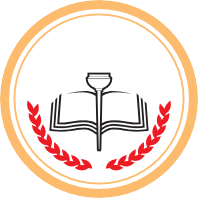 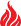 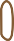 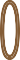 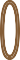 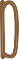 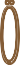 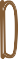 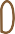 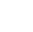 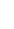 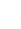 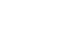 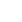 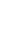 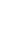 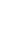 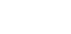 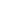 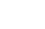 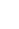 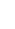 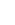 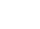 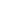 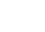 *Bu bölümdeki her madde için öğrencide o davranış veya özellik hiç yoksa (0), nadiren varsa (1), çoğunlukla varsa (2), tam olarak varsa (3) işaretlenecektir.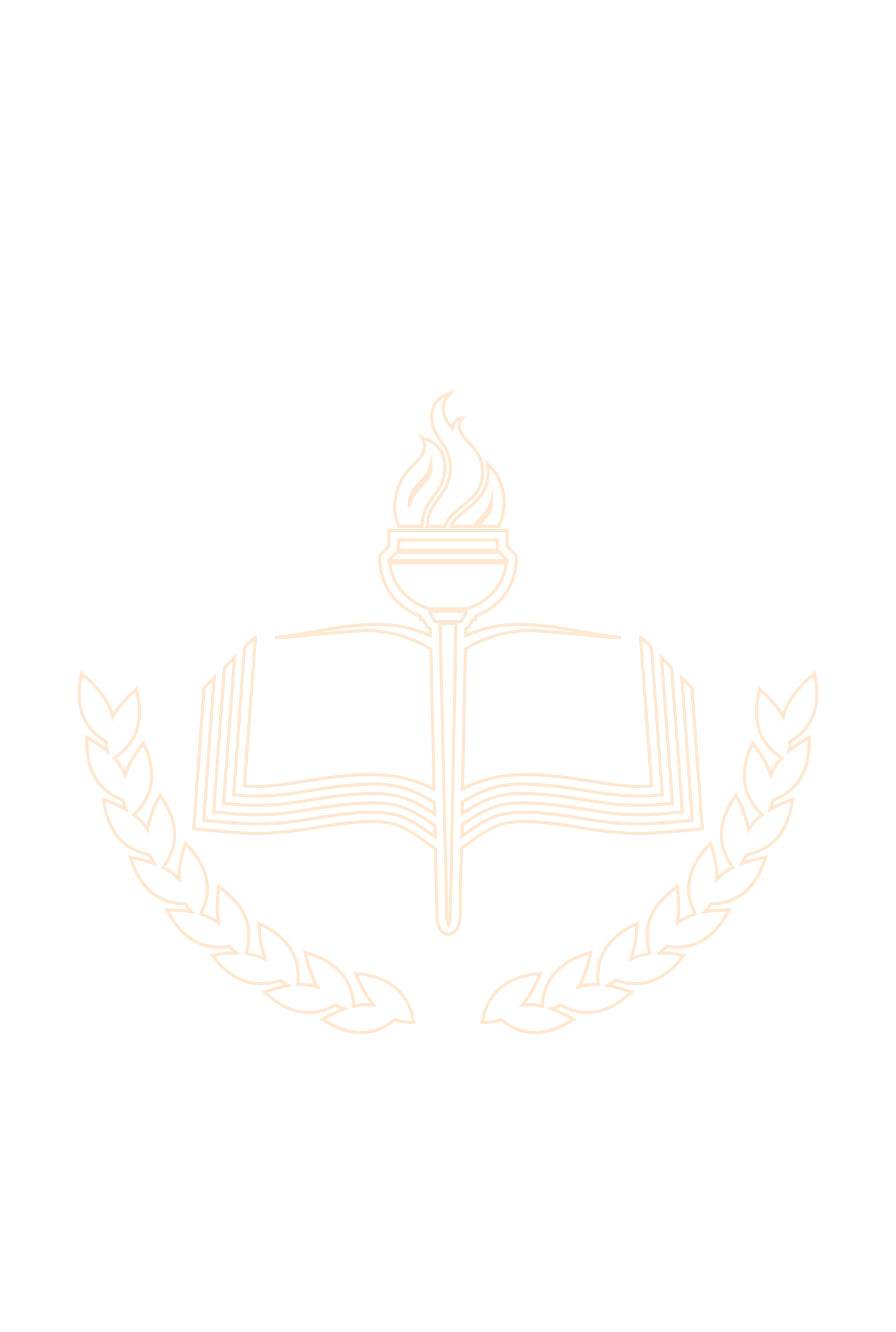 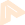 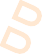 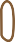 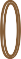 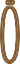 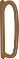 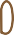 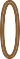 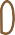 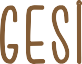 KULLANIM AMACI: Rehberlik ve araştırma merkezlerinin rehberlik ve psikolojik danışma bölümlerine öğrenci yönlendirmek için kullanılır.KİM KULLANIR? Sınıf/şube öğretmeni ve/veya rehberlik öğretmeni tarafından doldurulur.DİKKAT EDİLECEK HUSUSLARÖğrenci yönlendirilmeden önce, konuyla ilgili olarak sınıf/şube öğretmeni ve okul rehberlik öğretmeninin mesleki formasyonu dahilindeki çalışmaları yapmış olması gerekmektedir.Sınıf/şube öğretmeni ve okul rehberlik öğretmeninin destek alınmasını istediği konu ile ilgili yaptığı çalışmaları ayrıntılı olarak anlatması verilecek hizmetin niteliğini artıracaktır.Öğrenci ile ilgili bilgiler eksiksiz olarak doldurulur. 4- Form, kapalı zarf içerisinde gönderilir.5- Bir örneği öğrencinin dosyasında saklanır.Öğrenci BilgileriÖğrenci BilgileriÖğrenci BilgileriÖğrenci BilgileriÖğrenci BilgileriÖğrenci BilgileriÖğrenci BilgileriÖğrenci BilgileriÖğrenci BilgileriÖğrenci BilgileriÖğrencinin Adı Soyadı:Öğrencinin Adı Soyadı:Öğrencinin Adı Soyadı:Öğrencinin Adı Soyadı:Öğrencinin Adı Soyadı:Öğrencinin Adı Soyadı:Öğrencinin Adı Soyadı:Doğum Yeri Ve Tarihi:Doğum Yeri Ve Tarihi:Doğum Yeri Ve Tarihi:T.c. Kimlik No:T.c. Kimlik No:T.c. Kimlik No:T.c. Kimlik No:T.c. Kimlik No:T.c. Kimlik No:T.c. Kimlik No:Cinsiyeti:Cinsiyeti:Cinsiyeti:Devam Ettiği Okul Ve Sınıfı:Devam Ettiği Okul Ve Sınıfı:Devam Ettiği Okul Ve Sınıfı:Devam Ettiği Okul Ve Sınıfı:Devam Ettiği Okul Ve Sınıfı:Devam Ettiği Okul Ve Sınıfı:Devam Ettiği Okul Ve Sınıfı:Okul Değişikliği Var Mı?  ( ) Evet	( ) HayırOkul Değişikliği Var Mı?  ( ) Evet	( ) HayırOkul Değişikliği Var Mı?  ( ) Evet	( ) HayırOkul Başarısı:Okul Başarısı:Okul Başarısı:Okul Başarısı:Okul Başarısı:Okul Başarısı:Okul Başarısı:Sınıf Tekrarı Var Mı?	( ) Evet	( ) HayırSınıf Tekrarı Var Mı?	( ) Evet	( ) HayırSınıf Tekrarı Var Mı?	( ) Evet	( ) HayırOkula Devam Durumu:Okula Devam Durumu:Okula Devam Durumu:Okula Devam Durumu:Okula Devam Durumu:Okula Devam Durumu:Okula Devam Durumu:Varsa Tıbbi Tanı:Varsa Tıbbi Tanı:Varsa Tıbbi Tanı:Okula Ve Öğretmenlerine Karşı Tutumu:Okula Ve Öğretmenlerine Karşı Tutumu:Okula Ve Öğretmenlerine Karşı Tutumu:Okula Ve Öğretmenlerine Karşı Tutumu:Okula Ve Öğretmenlerine Karşı Tutumu:Okula Ve Öğretmenlerine Karşı Tutumu:Okula Ve Öğretmenlerine Karşı Tutumu:Daha Önce Psikolojik Destek Aldı Mı? ( ) Evet  ( ) HayırDaha Önce Psikolojik Destek Aldı Mı? ( ) Evet  ( ) HayırDaha Önce Psikolojik Destek Aldı Mı? ( ) Evet  ( ) HayırÖğrenciye İlişkin Gözlemler*Öğrenciye İlişkin Gözlemler*Öğrenciye İlişkin Gözlemler*Varsa Davranış ProblemleriVarsa Davranış ProblemleriVarsa Davranış Problemleri1Göz kontağı kurar.Göz kontağı kurar.0123( ) Altını ıslatma( ) Altını ıslatma(  ) Saldırganlık2Konuşmayı başlatır ve sürdürür.Konuşmayı başlatır ve sürdürür.0123(  ) Parmak emme(  ) Parmak emme(  ) Küfürlü konuşma3Duygu ve düşüncelerini ifade eder.Duygu ve düşüncelerini ifade eder.0123(  ) Tırnak yeme(  ) Tırnak yeme(  ) Öfke kontrolünde zorluk4Etkin dinler ve geribildirim verir.Etkin dinler ve geribildirim verir.0123(  ) Zorbalık(  ) Zorbalık( ) Takıntılı davranışlar5Empatik beceriye sahiptir.Empatik beceriye sahiptir.0123(  ) Yalan söyleme(  ) Yalan söyleme(  ) Kardeş kıskançlığı6Sağlıklı arkadaşlık ilişkileri kurar.Sağlıklı arkadaşlık ilişkileri kurar.0123( ) İzinsiz Alma( ) İzinsiz Alma(  ) Okul Korkusu7Sosyal etkinliklere katılır.Sosyal etkinliklere katılır.0123Varsa Riskli DavranışlarıVarsa Riskli DavranışlarıVarsa Riskli Davranışları8Hayır diyebilir (reddetme becerisi)Hayır diyebilir (reddetme becerisi)0123( ) İntihar düşünceleri( ) İntihar düşünceleri( ) İntihar düşünceleri9İşbirliği yapar.İşbirliği yapar.0123( ) İntihar girişimi( ) İntihar girişimi( ) İntihar girişimi10Bağımsız hareket eder.Bağımsız hareket eder.0123(  ) Okuldan kaçma(  ) Okuldan kaçma(  ) Okuldan kaçma11Hakkını arar.Hakkını arar.0123(  ) Evden kaçma(  ) Evden kaçma(  ) Evden kaçma12Okul kurallarına uyar.Okul kurallarına uyar.0123( ) Sigara kullanımı( ) Sigara kullanımı( ) Sigara kullanımı13Kendine güvenir.Kendine güvenir.0123( ) Alkol kullanımı( ) Alkol kullanımı( ) Alkol kullanımı14Neşelidir.Neşelidir.0123(  ) Uyuşturucu kullanımı(  ) Uyuşturucu kullanımı(  ) Uyuşturucu kullanımı15Girişkendir.Girişkendir.0123(  ) İstismar öyküsü(  ) İstismar öyküsü(  ) İstismar öyküsü16Uyumludur.Uyumludur.0123(  ) Cinsel davranış bozukluğu(  ) Cinsel davranış bozukluğu(  ) Cinsel davranış bozukluğu17Sakindir.Sakindir.0123( ) Riskli arkadaşlık ilişkileri( ) Riskli arkadaşlık ilişkileri( ) Riskli arkadaşlık ilişkileriDiğer….Diğer….Diğer….( ) Kesici-delici alet taşıma( ) Kesici-delici alet taşıma( ) Kesici-delici alet taşımaRehberlik ve Araştırma Merkezine Gönderme Nedeni:Rehberlik ve Araştırma Merkezine Gönderme Nedeni:Rehberlik ve Araştırma Merkezine Gönderme Nedeni:Rehberlik ve Araştırma Merkezine Gönderme Nedeni:Rehberlik ve Araştırma Merkezine Gönderme Nedeni:Rehberlik ve Araştırma Merkezine Gönderme Nedeni:Rehberlik ve Araştırma Merkezine Gönderme Nedeni:Rehberlik ve Araştırma Merkezine Gönderme Nedeni:Rehberlik ve Araştırma Merkezine Gönderme Nedeni:Rehberlik ve Araştırma Merkezine Gönderme Nedeni:Probleme Yönelik Olarak Okulda Yapılan Çalışmalar (Detaylı bir şekilde  doldurulacaktır)Probleme Yönelik Olarak Okulda Yapılan Çalışmalar (Detaylı bir şekilde  doldurulacaktır)Probleme Yönelik Olarak Okulda Yapılan Çalışmalar (Detaylı bir şekilde  doldurulacaktır)Probleme Yönelik Olarak Okulda Yapılan Çalışmalar (Detaylı bir şekilde  doldurulacaktır)Probleme Yönelik Olarak Okulda Yapılan Çalışmalar (Detaylı bir şekilde  doldurulacaktır)Probleme Yönelik Olarak Okulda Yapılan Çalışmalar (Detaylı bir şekilde  doldurulacaktır)Probleme Yönelik Olarak Okulda Yapılan Çalışmalar (Detaylı bir şekilde  doldurulacaktır)Probleme Yönelik Olarak Okulda Yapılan Çalışmalar (Detaylı bir şekilde  doldurulacaktır)Probleme Yönelik Olarak Okulda Yapılan Çalışmalar (Detaylı bir şekilde  doldurulacaktır)Probleme Yönelik Olarak Okulda Yapılan Çalışmalar (Detaylı bir şekilde  doldurulacaktır)Probleme Yönelik Olarak İş birliği Yapılan Kişi ve KurumlarProbleme Yönelik Olarak İş birliği Yapılan Kişi ve KurumlarProbleme Yönelik Olarak İş birliği Yapılan Kişi ve KurumlarProbleme Yönelik Olarak İş birliği Yapılan Kişi ve KurumlarProbleme Yönelik Olarak İş birliği Yapılan Kişi ve KurumlarProbleme Yönelik Olarak İş birliği Yapılan Kişi ve KurumlarProbleme Yönelik Olarak İş birliği Yapılan Kişi ve KurumlarProbleme Yönelik Olarak İş birliği Yapılan Kişi ve KurumlarProbleme Yönelik Olarak İş birliği Yapılan Kişi ve KurumlarProbleme Yönelik Olarak İş birliği Yapılan Kişi ve KurumlarSınıf/Şube Öğretmeni..…./……/…… Adı Soyadı İmzaSınıf/Şube Öğretmeni..…./……/…… Adı Soyadı İmzaOkul Rehberlik Öğretmeni..…./……/…… Adı Soyadı İmzaOkul Rehberlik Öğretmeni..…./……/…… Adı Soyadı İmzaOkul Rehberlik Öğretmeni..…./……/…… Adı Soyadı İmzaOkul Rehberlik Öğretmeni..…./……/…… Adı Soyadı İmzaOkul Rehberlik Öğretmeni..…./……/…… Adı Soyadı İmzaOkul Rehberlik Öğretmeni..…./……/…… Adı Soyadı İmzaOkul Müdürü…./……/…… Adı Soyadı İmzaOkul Müdürü…./……/…… Adı Soyadı İmza